Miyazaki International CollegeCourse SyllabusSpring 2019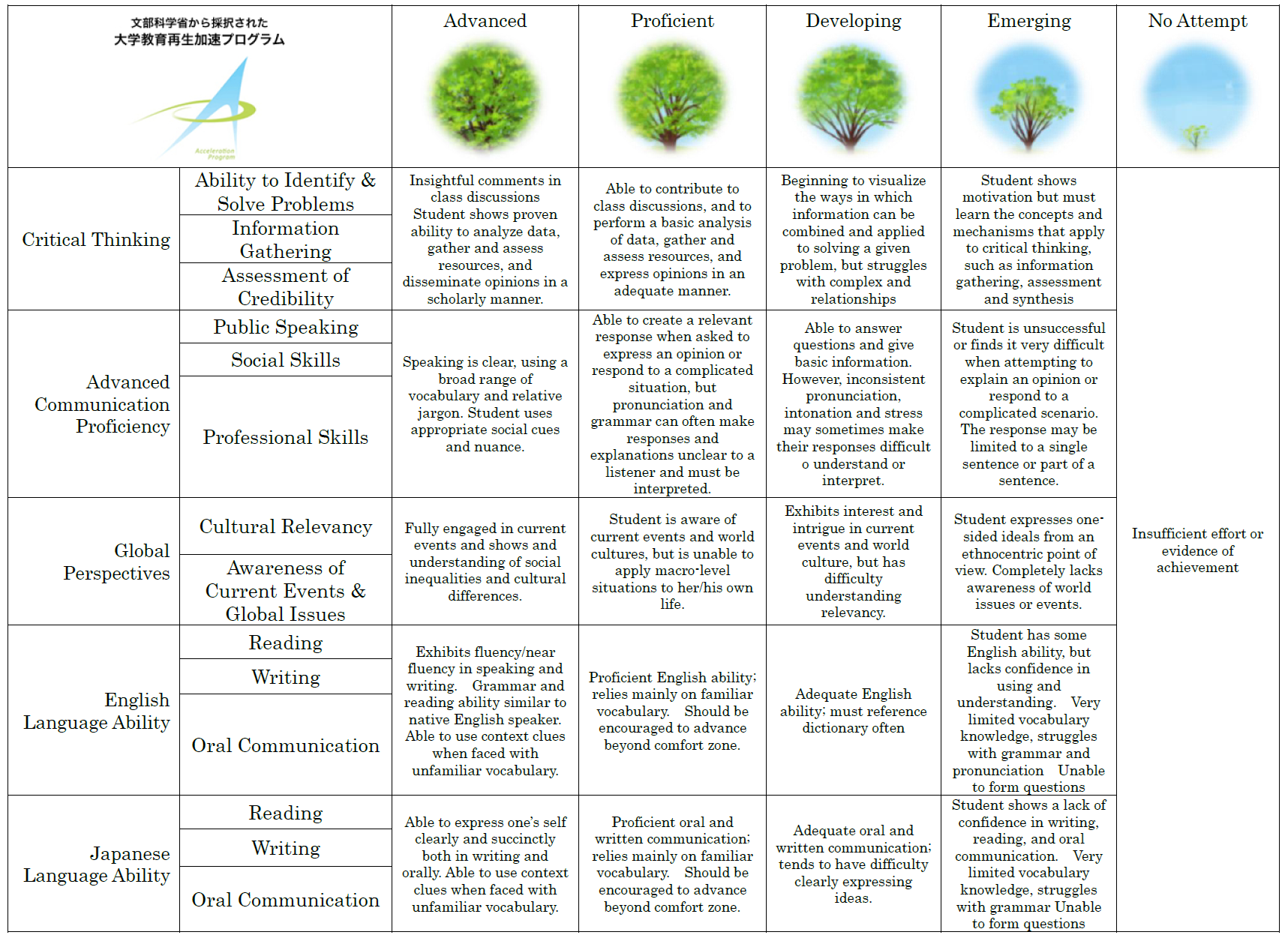 Course Title ( Credits )JST1 - Japanese Studies 1Course Designation for TCLanguage TeacherLanguage TeacherInstructorMegumi Wada E-mail addressmegsotaotoma816@gmail.comOffice/ExtOffice hoursCourse Description:Course Description:Course Description:This class is designed for students above intermediate level of Japanese.  Students will learn basic  conversation styles in various situations of Japanese business. Also they will learn effective comumunication and traditonal Japnanese business mannar and Japanese customs. ( greeting, how to write email, polite expressions, culture and so on )This class is designed for students above intermediate level of Japanese.  Students will learn basic  conversation styles in various situations of Japanese business. Also they will learn effective comumunication and traditonal Japnanese business mannar and Japanese customs. ( greeting, how to write email, polite expressions, culture and so on )This class is designed for students above intermediate level of Japanese.  Students will learn basic  conversation styles in various situations of Japanese business. Also they will learn effective comumunication and traditonal Japnanese business mannar and Japanese customs. ( greeting, how to write email, polite expressions, culture and so on ) Course Objectives Course Objectives Course ObjectivesThe aims of this class are to understand Japanese language and culture in various business scene.They will get the basic skill of business etiquette and business conversation style. (not only talking skill but also listening, reading and writing skills)Also, they will use these skills for their job hunting in future.The aims of this class are to understand Japanese language and culture in various business scene.They will get the basic skill of business etiquette and business conversation style. (not only talking skill but also listening, reading and writing skills)Also, they will use these skills for their job hunting in future.The aims of this class are to understand Japanese language and culture in various business scene.They will get the basic skill of business etiquette and business conversation style. (not only talking skill but also listening, reading and writing skills)Also, they will use these skills for their job hunting in future.Course ScheduleCourse ScheduleCourse ScheduleDayTopicContent/Activities1ExplanationLevel check2Greetings 1Introducing yourself3Greetings 2Introducing a person 4Telephone conversation 1Making a call5Telephone conversation 2Answering the phone6Telephone conversation 3Other telephone troubles7Making a requestAccepting / Turning down a request8Inviting 1Accepting an invitation9Inviting 2Turning down an invitation10Permission1Seeking permission11Permission2Denying permission12Advice 1Giving advice13Advice 2Instructing someone to do something14Communication 1Japanese style communication and culture15Communication 2Japanese style communication and culture16Final examination Required Materials:Required Materials:Required Materials:Textbook and note bookTextbook and note bookTextbook and note bookCourse Policies (Attendance, etc.)Course Policies (Attendance, etc.)Course Policies (Attendance, etc.)Participation is required at all classes.  If you have three 'unexcused absences' you will drop one letter grade (for example from a B to C).  If you have four 'unexcused absences' you will be asked to withdraw from the class.  An 'unexcused absence' is any absence for which you do not have permission.  If you have five absences (even if you have permission), you will not be able to take the Final examination. It means you will withdraw from the class.Participation is required at all classes.  If you have three 'unexcused absences' you will drop one letter grade (for example from a B to C).  If you have four 'unexcused absences' you will be asked to withdraw from the class.  An 'unexcused absence' is any absence for which you do not have permission.  If you have five absences (even if you have permission), you will not be able to take the Final examination. It means you will withdraw from the class.Participation is required at all classes.  If you have three 'unexcused absences' you will drop one letter grade (for example from a B to C).  If you have four 'unexcused absences' you will be asked to withdraw from the class.  An 'unexcused absence' is any absence for which you do not have permission.  If you have five absences (even if you have permission), you will not be able to take the Final examination. It means you will withdraw from the class.Class Preparation and ReviewClass Preparation and ReviewClass Preparation and ReviewStudents are expected to spend at least 30min reviewing and doing homework and 30min preparing for every hour of lesson time.Students are expected to spend at least 30min reviewing and doing homework and 30min preparing for every hour of lesson time.Students are expected to spend at least 30min reviewing and doing homework and 30min preparing for every hour of lesson time.Grades and Grading StandardsGrades and Grading StandardsGrades and Grading Standards60% in class assignments and participation10% homework30% final examinationParticipation….means ask questions, answer questions and try to make an effort to understand and get new knowledge.60% in class assignments and participation10% homework30% final examinationParticipation….means ask questions, answer questions and try to make an effort to understand and get new knowledge.60% in class assignments and participation10% homework30% final examinationParticipation….means ask questions, answer questions and try to make an effort to understand and get new knowledge.Methods of Feedback:Methods of Feedback:Methods of Feedback: Students will receive feedback on their work during class. Students will receive feedback on their work during class. Students will receive feedback on their work during class.Diploma Policy Objectives:Diploma Policy Objectives:Diploma Policy Objectives:Work completed in this course helps students achieve the following Diploma Policy objective(s):1: Advanced thinking skills (comparison, analysis, synthesis, and evaluation) based on critical thinking (critical and analytic thought)2: The ability to understand and accept different cultures developed through acquisition of a broad knowledge and comparison of the cultures of Japan and other nations3: The ability to identify and solve problems 4: Advanced communicative proficiency in both Japanese and EnglishWork completed in this course helps students achieve the following Diploma Policy objective(s):1: Advanced thinking skills (comparison, analysis, synthesis, and evaluation) based on critical thinking (critical and analytic thought)2: The ability to understand and accept different cultures developed through acquisition of a broad knowledge and comparison of the cultures of Japan and other nations3: The ability to identify and solve problems 4: Advanced communicative proficiency in both Japanese and EnglishWork completed in this course helps students achieve the following Diploma Policy objective(s):1: Advanced thinking skills (comparison, analysis, synthesis, and evaluation) based on critical thinking (critical and analytic thought)2: The ability to understand and accept different cultures developed through acquisition of a broad knowledge and comparison of the cultures of Japan and other nations3: The ability to identify and solve problems 4: Advanced communicative proficiency in both Japanese and EnglishNotes:Notes:Notes: